CÂMARA MUNICIPAL DE SANTA BÁRBARA D’ESTE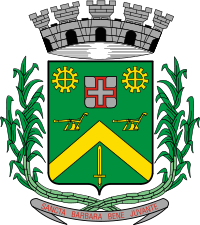 “Palácio 15 de Junho”Gabinete do Vereador CARLOS FONTES“Posso todas as coisas Naquele que me fortalece”(Felipenses cap. 4 ver. 13)INDICAÇÃO Nº 1959 /2011“Providências quanto ao conserto do bueiro (boca de lobo), existente na rua João Gomes Moreira na altura do nº 141 no bairro Parque Planalto”.INDICA ao senhor Prefeito Municipal, na forma regimental, determinar ao setor competente que tome providências quanto ao conserto do bueiro (boca de lobo), existente na rua João Gomes Moreira na altura do número 141 no bairro Parque Planalto.Este Vereador foi procurado por inúmeros munícipes e moradores do bairro em especial pela Senhora Valdirene Alves da Silva, solicitando providencias quanto ao conserto do bueiro (boca de lobo), pede-se urgência no conserto desse bueiro devido ao grande movimento de transeuntes e crianças que utilizam essa rua para se dirigir até a escola. Segue foto em anexo.Plenário “Dr. Tancredo Neves”, em 16 de junho de 2011.CARLOS FONTES-Vereador -